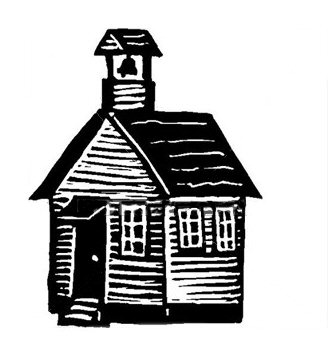 1879 Perkinsville Schoolhouse CommitteeMEETINGThursday, February 6, 2020 6:30 PMat 1879 Perkinsville SchoolhouseRoute 106, Perkinsville VTAGENDACall meeting to orderRoll CallApprove minutes from previous meeting – January 15, 2020Financial ReportNew BusinessOld BusinessUpdate on Matt hiring help to finish punch list tasksFurnace alarm systemFood Shelf railing?Town Meeting prepOpen FloorSet Next Meeting Date and AgendaAdjourn